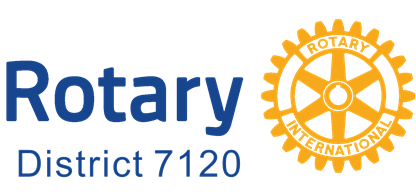 REQUEST FOR PAYMENT FORMDATE          			_________________________________________AMOUNT			___________________________________PAYABLE TO		_________________________________________ADDRESS			_________________________________________				__________________________________________________________________________________PURPOSE/COMMITTEE	_________________________________________				_________________________________________				_________________________________________				_________________________________________REQUESTED BY	____________________________________________________(SIGNATURE)SEND TO			Scott Healy, District 7120 Treasurer6949 Silverton GlennVictor, NY 14564	OR			shealy6949@gmail.comNote:  Mileage is reimbursed at the IRS rate of $.625 per mile for travel between 7/1/22 and 12/31/22.  The rate increased to $.655 per mile for travel in 2023.